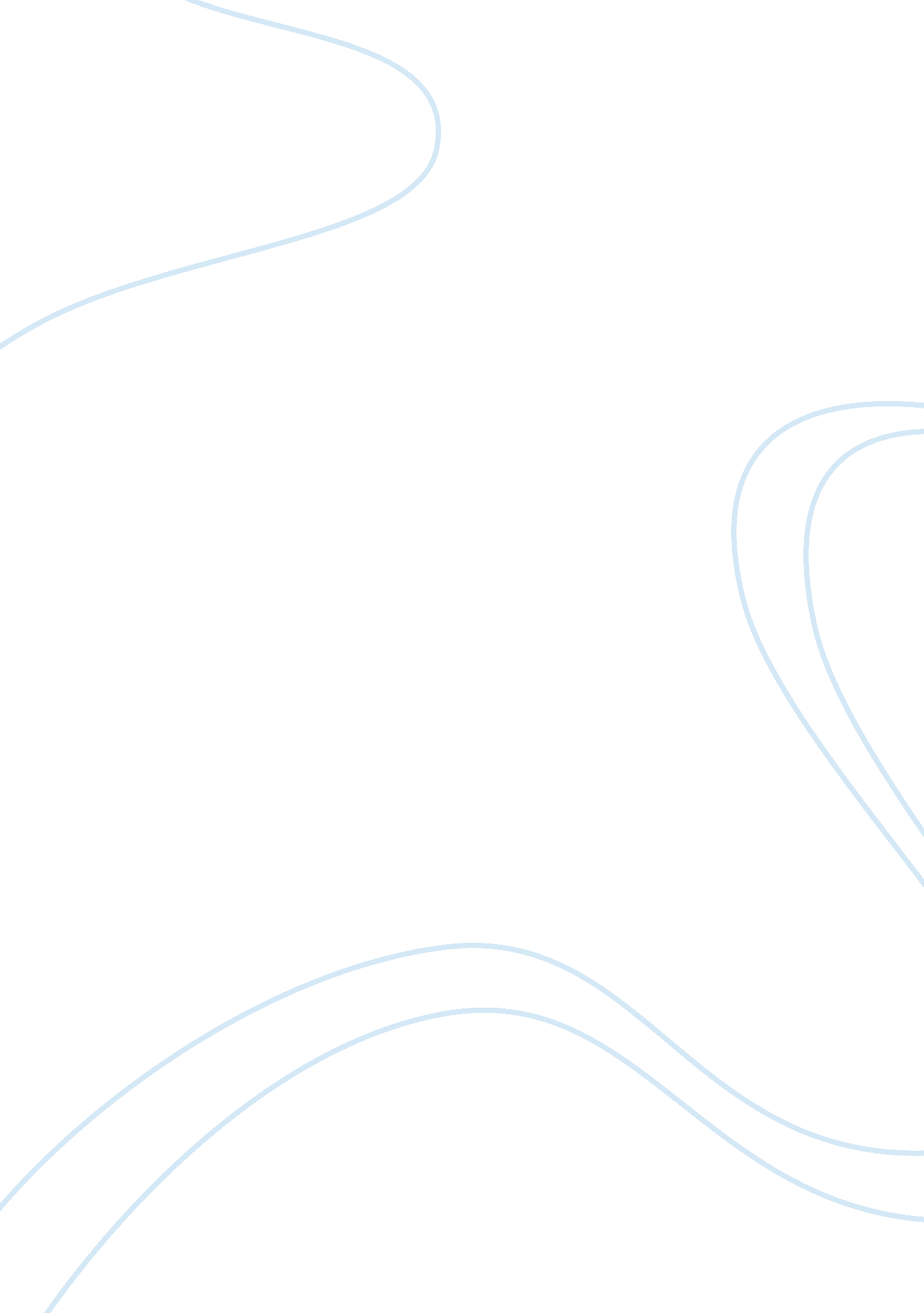 Thesis titles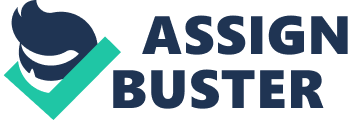 Title: An Information System with Online Reservation for DHVTSU (Sto. Tomas, Pampanga Branch) Locale: DHVTSU (Sto. Tomas, Pampanga Branch) Problems: 1. They don’t have Online Reservation System. 2. They don’t have online advertisement for their university. 3. Its hard for them to increase their population of students. Objective/ Solution 1. For the Easy way of Reservation for the slot. 2. To lessen the time consuming for reserve the course you want. 3. To advertise the school thru online. Title: Automated Library System with Inventory Locale: N/A Problems: 1. Their don’t have an accurate inventory. 2. Have a long time finding books. 3. Their have a time consuming in inventory of books. Objectives/Solustions: 1. Accurate inventory. 2. Make them a library and inventory system. 3. To lessen the problem in their current system. Title: An On-Line Reservation for SOGO Hotel (San Fernando Pampanga Branch) Locale: SOGO Hotel (San Fernando Pampanga) Problems: 1. They don’t have Online Reservation System. 2. They don’t have Own Online Information System. Objective/ Solution 1. To Maximize their Income. 2. To less their effort and used flyers and Making Tarpaulin. 3. Make them more popular. Title: An Online Information system and Lot Reservation for Pueblo De Oro Locale: Pueblo De Oro (Del Carmen, CSFP) Problems: 1. They don’t have yet a Online System. 2. They don’t have a Online advertisement. 3. Their location is unfamiliar. Objectives/Solutions: 1. Make them a Online System. 2. To maximize their advertisement. 3. To Increase their sales. Title: An Online Reservation of Orders for Pandayan Bookstore (San Fernando Pampanga) Locale: Pandayan Bookstore Problems: 1. They don’t have Online Reservation System. 2. Having a hard time for reservation of others. 3. Their current reservation process is not accurate. Objectives/Solutions: 1. Make them a System. 2. To get more costumers thru online. 3. To advertise their bookstore. Title: Online Viewing of Schedule Locale: N/A Problem: 1. Hard to find schedule. 2. Suffering of over crowded student when picking and arranging their schedule . 3. To much time consuming of arranging schedule. Objective/Solution: 1. To see the Schedule that they want. 2. To Lessen the time for finding their schedule. 3. To Avoid conflict schedule during enrolment. 